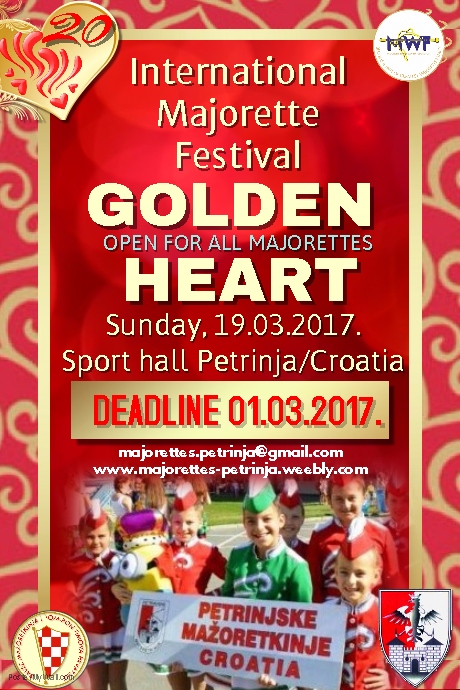 SUNDAY, 19.03.2017.SPORT HALL PETRINJA/CROATIA10,30-11,30-registration12,00-OPENING CEREMONYsolo formations BATONMACE- solo formationsMIX mini formationsGroups POM-PON-kids, cadets, juniors, seniors, parentsTWIRLINGBATONFLAG mini formations-juniors, seniorsSOLO formations POM-PONCLASSIC  baton-cadets, juniors, seniorsGroups BATONFLAG-juniors, seniorsGroups MIX –cadets, juniors, seniorsGroups BATON-cadets, juniors, seniors, parentsAWARD CEREMONY- diplomes medals, trophy
----------------------------------------------------------------------------
REGISTRATION FEE: 5,00 EUR -every category 
_______________________________________________
INFO:majorettes.petrinja@gmail.com              www.majorettes-petrinja.weebly.com               www.smpth-cro.weebly.com